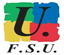 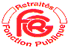 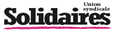 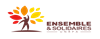 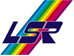 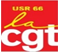 Les retraités-es exigent un réel plan d’urgence pour la santé.Nous payons les économies budgétaires engagées par les différents gouvernements depuis 15 ans. Moins 100.000 lits hospitaliers depuis 15 ansFermetures et restructurations d’établissement de services et de soins de proximitéDepuis mars 2019, les services d’urgence étaient en grève pour exiger des moyens supplémentaires.De nombreux collectifs exigeaient le maintien des structures de santé. La crise traverse tous les accès à la santé.Il faut mettre fin aux déserts médicaux.Notre système de santé a besoin de 30 milliards pour faire face à la situation.Les paroles du Président à Mulhouse ne suffisent pas : « Nous voulons des actes »Il faut reconstituer les stocks (masques, gants, surblouses et autres respirateurs)Nous exigeons : Une relocalisation et une maitrise publique des productions médicales.Des centres de santé dans tous nos territoires. 100.000 embauches pour le système public hospitalier.Une sécurité sociale intégrale prenant en charge à 100 % sous l’égide d’un collecteur unique et d’un prestataire unique.Pour les EHPAD nous dénonçons le manque de moyen.Nous exigeons : 300.000 embauches dans tous les métiers de la perte d’autonomie dont 200.000 dans les EHPAD avec 40.000 embauches immédiates.Un grand service public de l’autonomie.Les retraités comptent des milliers de morts dans les EHPAD et à domicile.Ce désastre n’aurait pas eu lieu si nous avions disposé de moyens de dépistage systématique et si les services des urgences et de réanimation n’avaient pas été refusés aux personnes âgées. Les retraité.e.s sont des citoyen.nes à part entière.C’est pour cela que les organisations des retraité.e.s 66 vous appellent à rejoindre la journée d’action des hospitaliers, Le 16 juin à 10 h 30, Place de Catalogne.